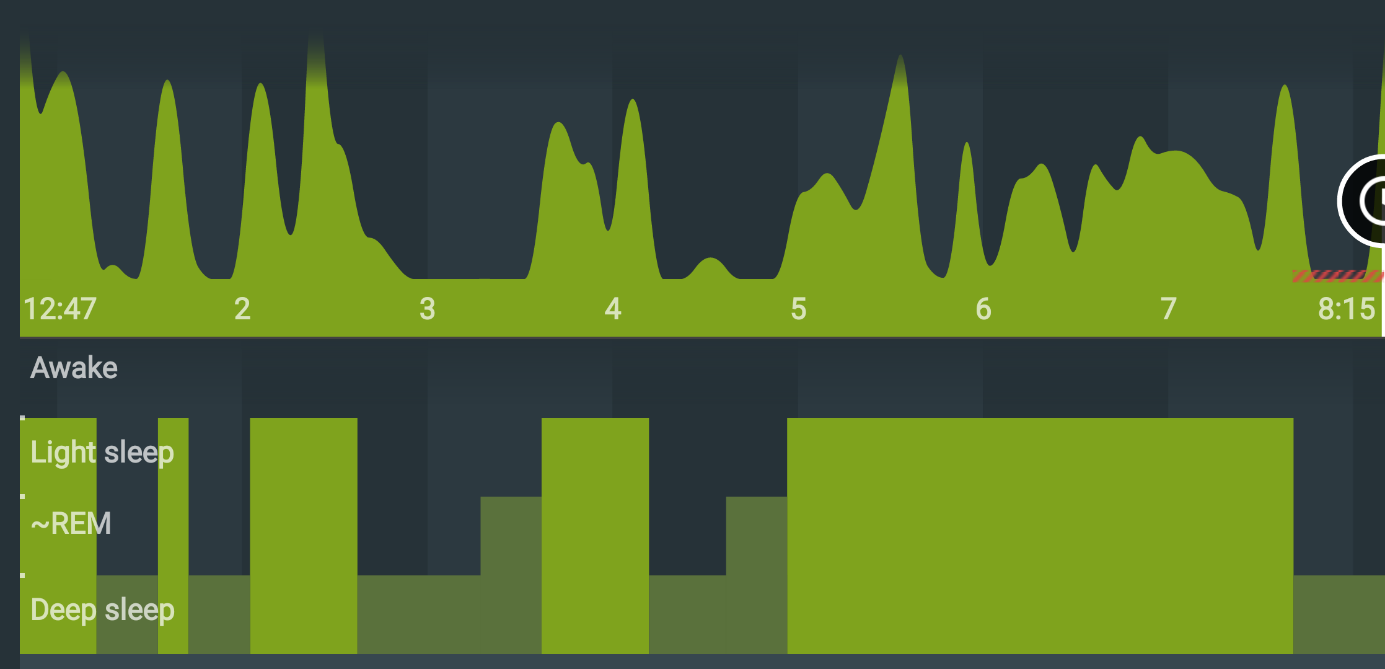 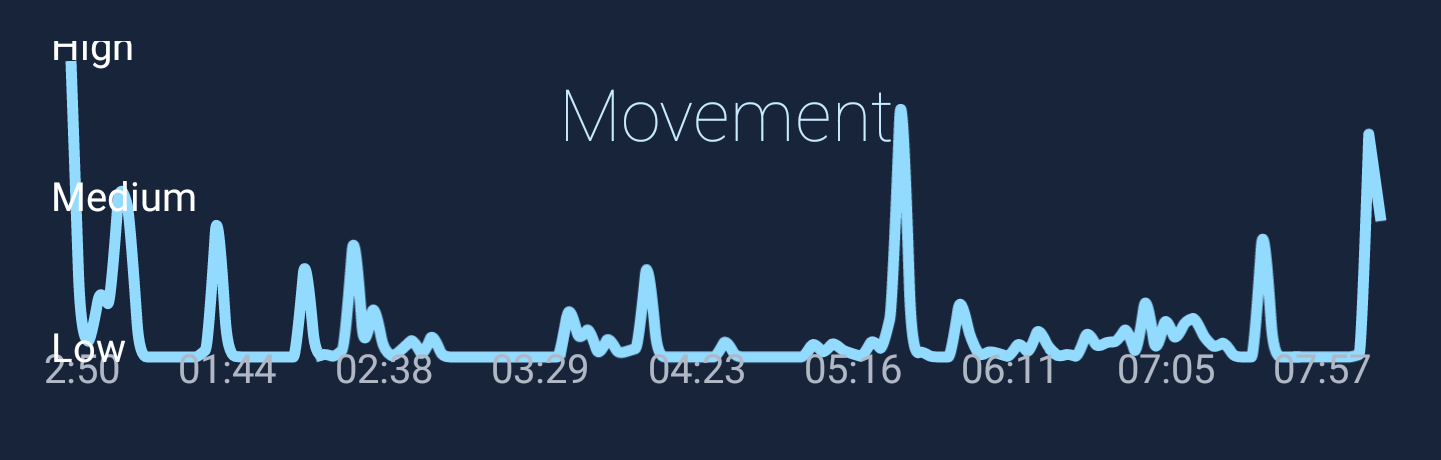  *Probe came off at some point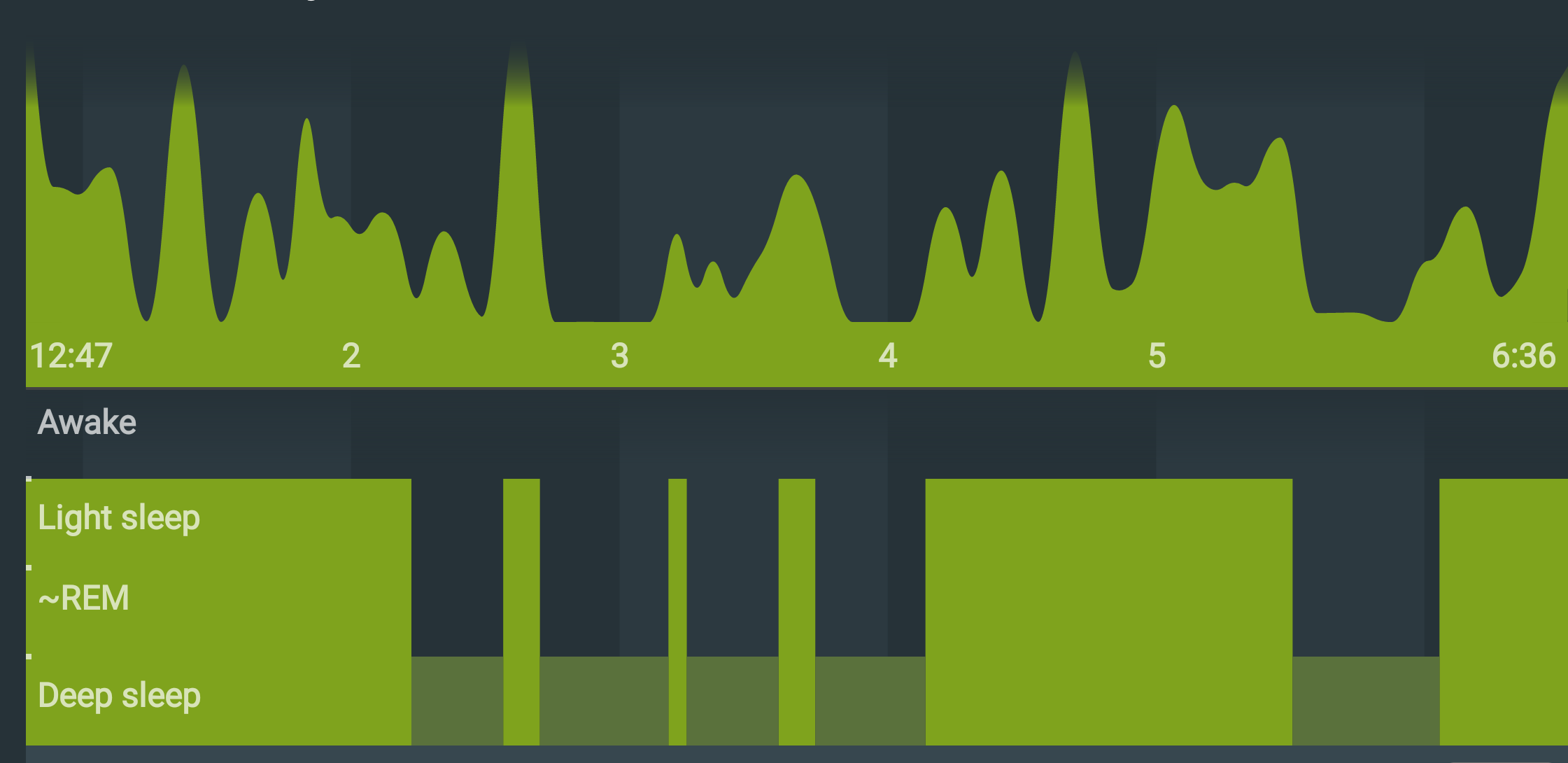 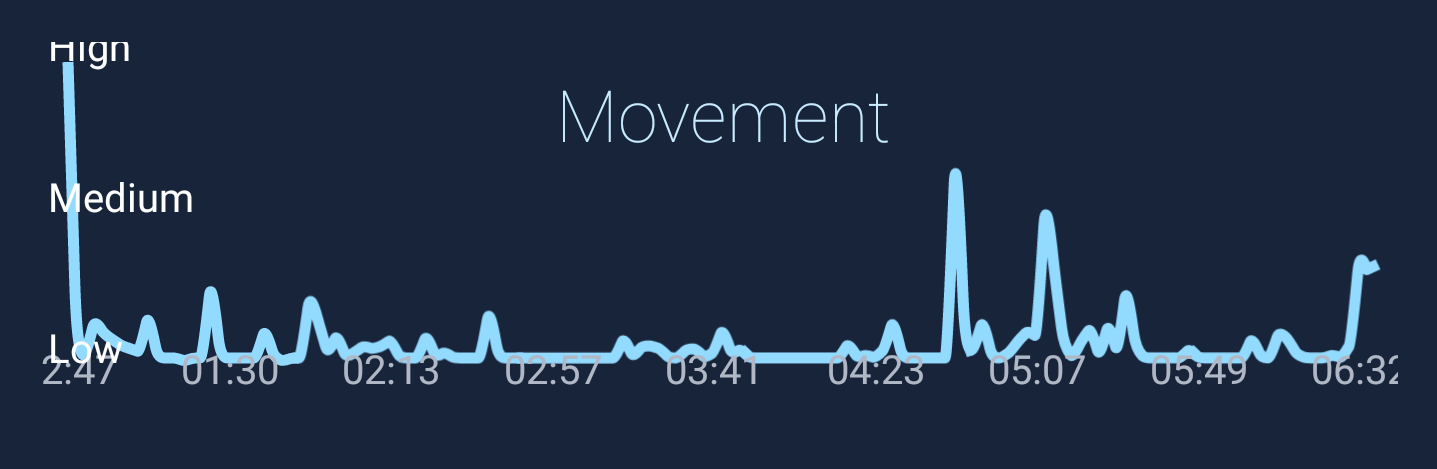 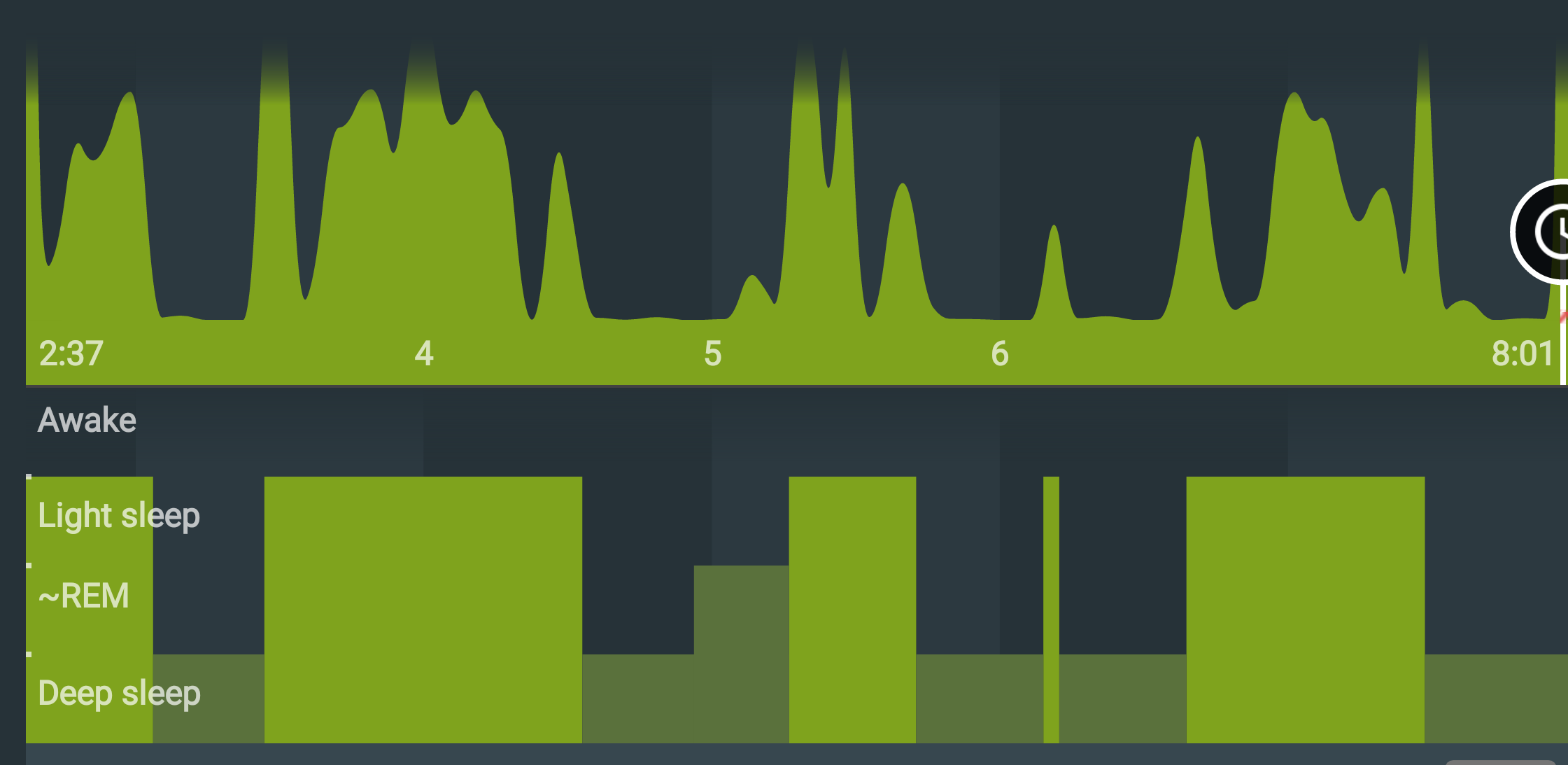 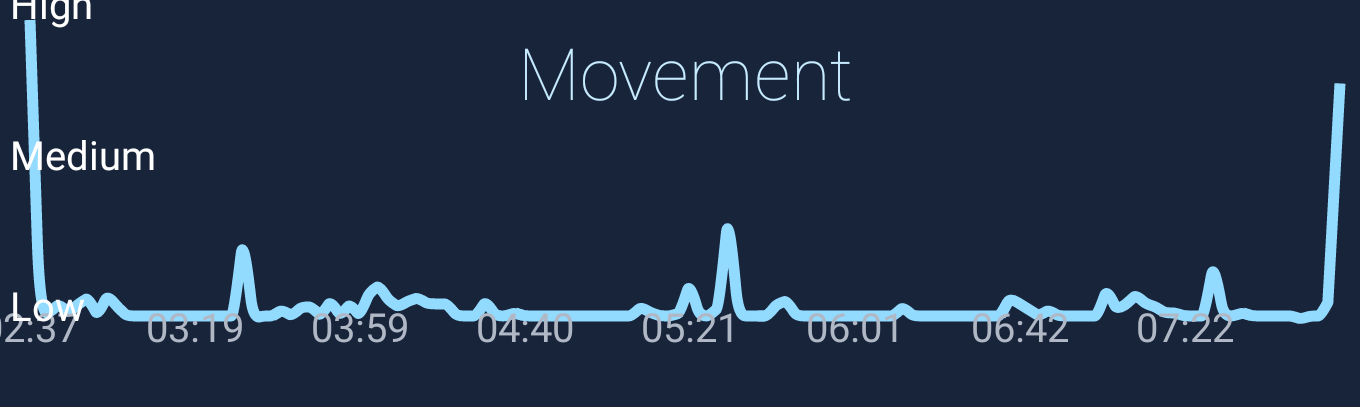 Day4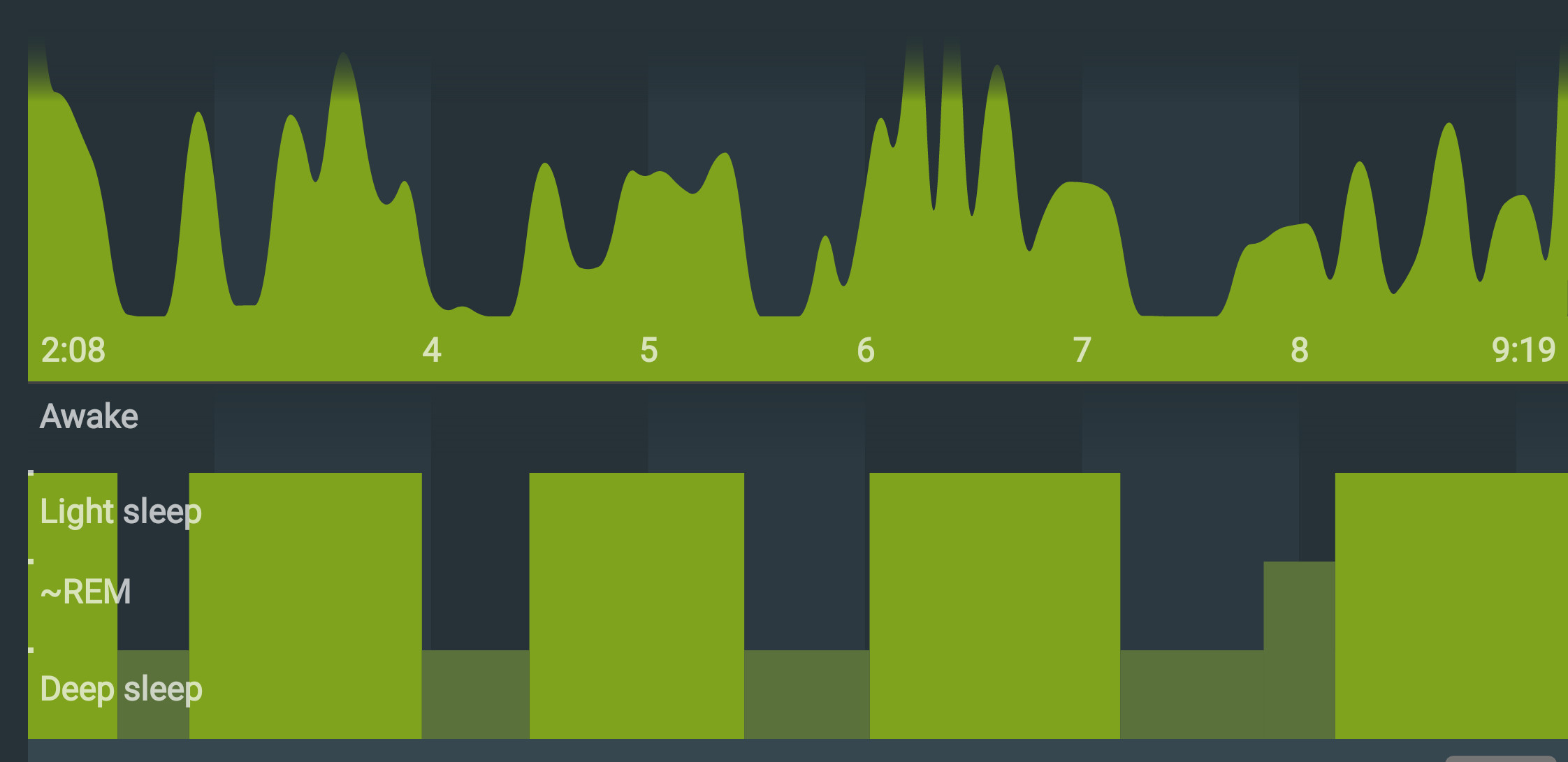 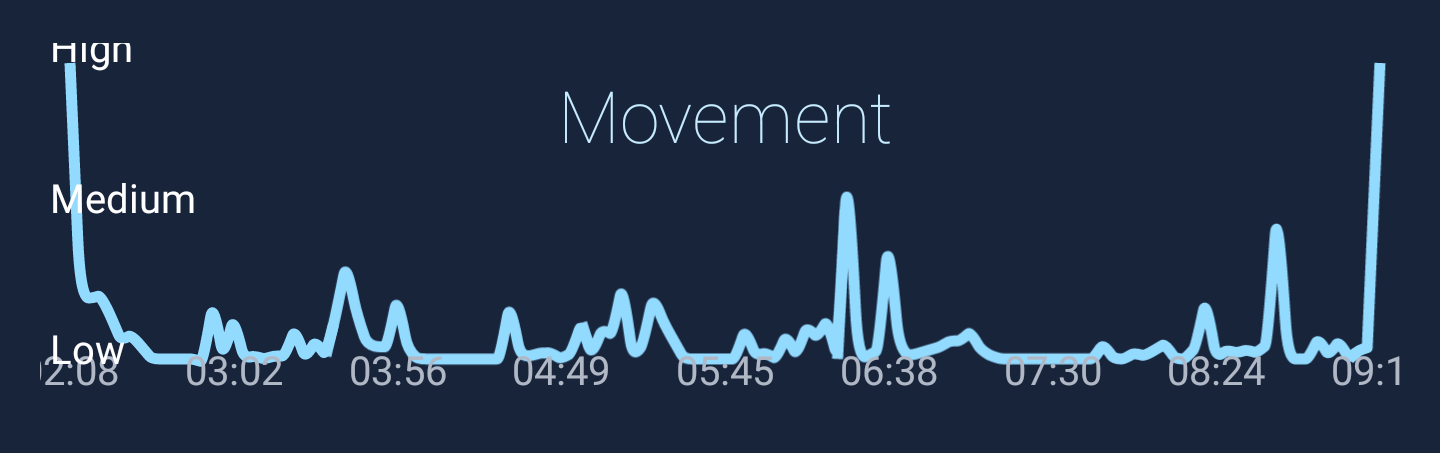 Day5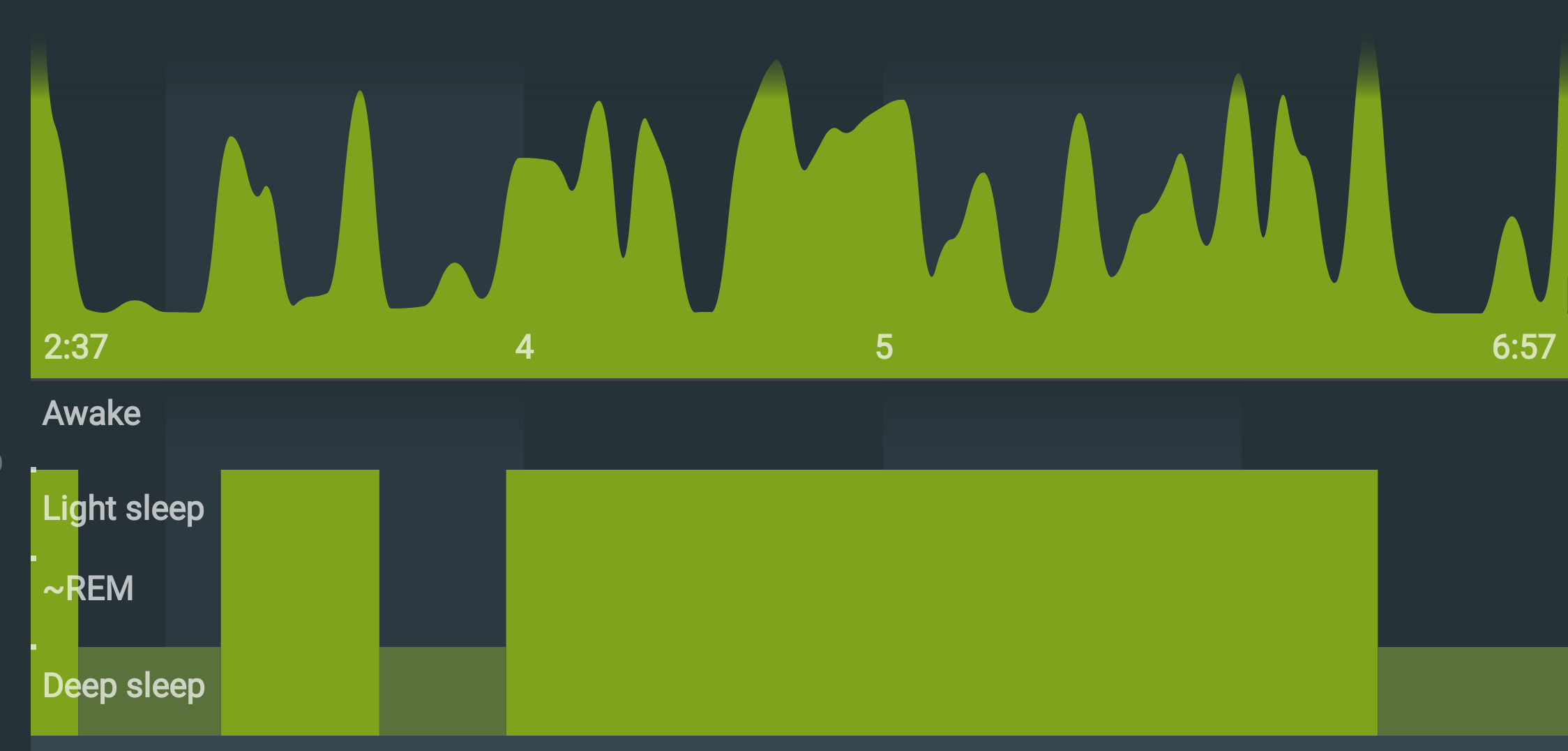 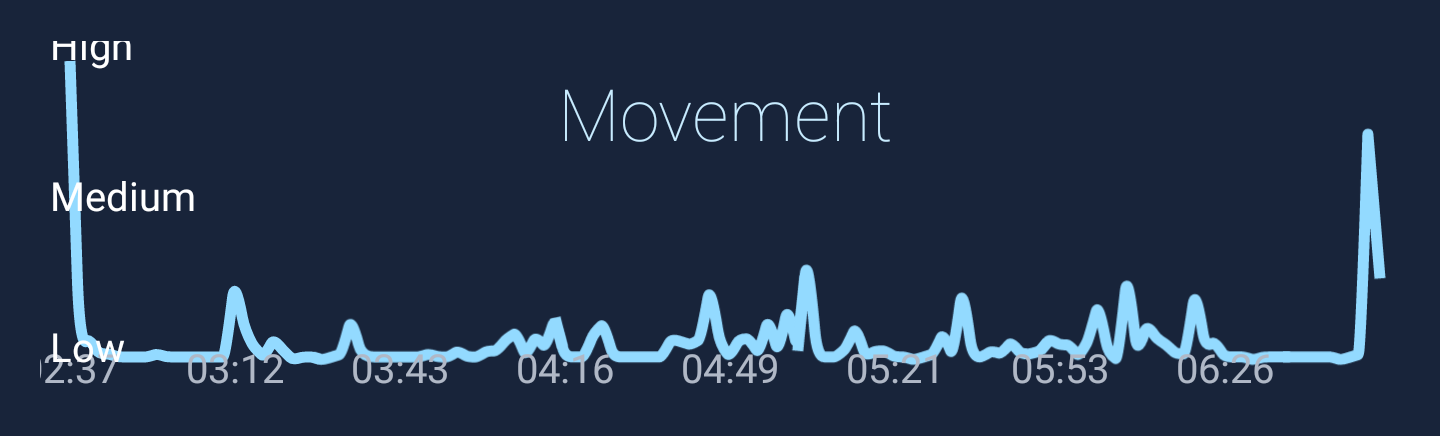 